Приложение 1 Тест «Проверка орфограммы, слабых позиций в падежных окончаниях»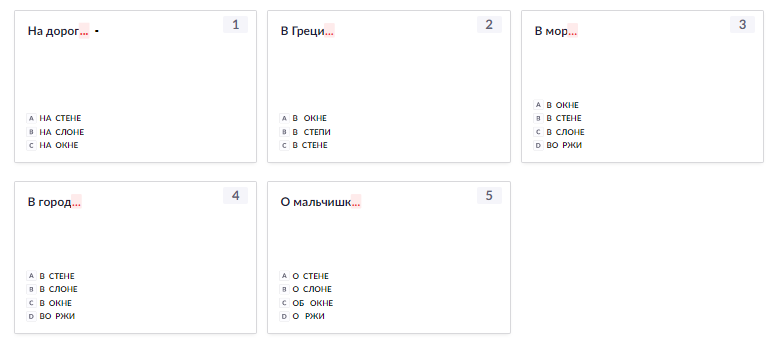 Приложение 2 Тест «Определить склонение»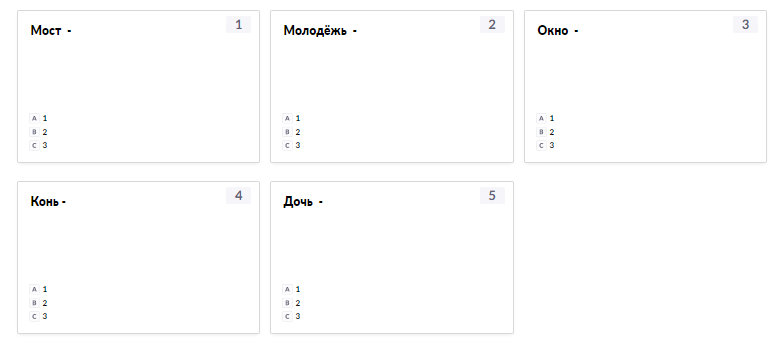 Приложение 3 Тест «Определить спряжение»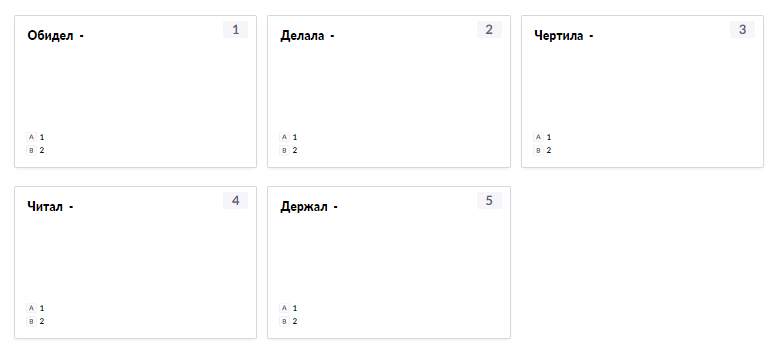 Приложение 4 Тест «Какой частью речи является слово?»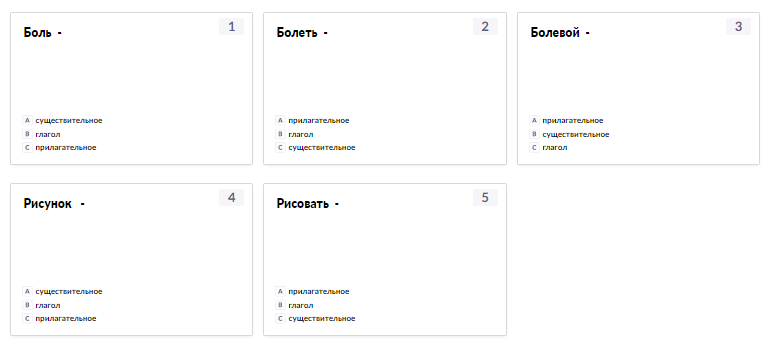 Приложение 5 Тест «Какое слово годится для проверки пропущенной орфограммы?»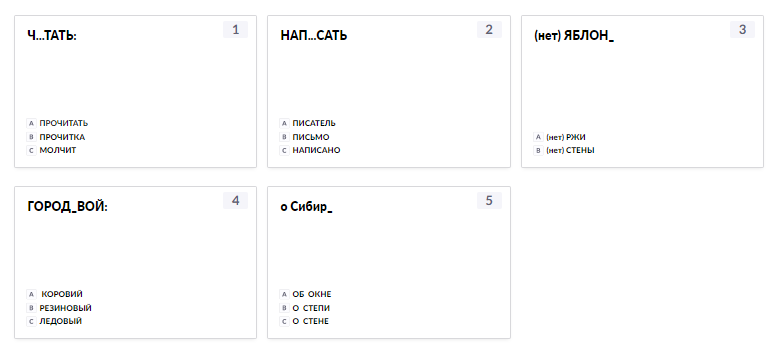 Приложение 6 Тест «Вставить  пропущенное  окончание»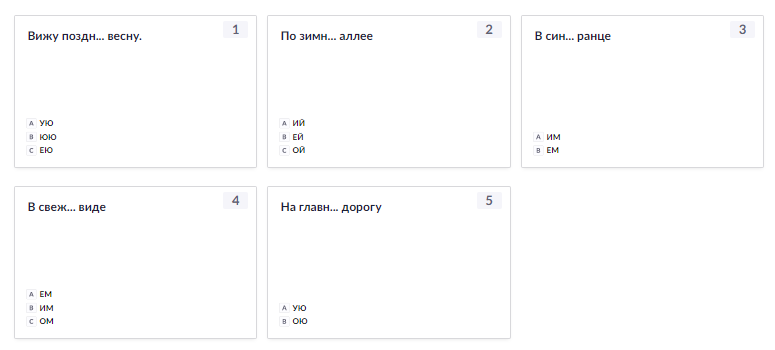 